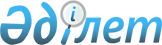 О признании утратившими силу некоторых приказов Министра внутренних дел Республики КазахстанПриказ Министра внутренних дел Республики Казахстан от 19 августа 2016 года № 837

      В соответствии с пунктом 2 статьи 27 Закона Республики Казахстан от 6 апреля 2016 года «О правовых актах» ПРИКАЗЫВАЮ:



      1. Признать утратившими силу:



      1) приказ Министра внутренних дел Республики Казахстан от 24 апреля 2001 года № 342 «О внесении изменений и дополнений в приказ Министра внутренних дел Республики Казахстан от 12 октября 2000 года № 548 «Об утверждении Инструкции о порядке применения органами внутренних дел Правил документирования и регистрации населения Республики Казахстан», зарегистрированный за № 1284 (зарегистрированный в Реестре государственной регистрации нормативных правовых актов за № 1510).



      2) приказ Министра внутренних дел Республики Казахстан от 11 июня 2003 года № 342 «О внесении изменений и дополнений в приказ Министра внутренних дел Республики Казахстан № 548 от 12 октября 2000 года «Об утверждении Инструкции о порядке применения органами внутренних дел Правил документирования и регистрации населения Республики Казахстан», зарегистрированный за № 1284 (зарегистрированный в Реестре государственной регистрации нормативных правовых актов за № 2411).



      2. Департаменту миграционной полиции Министерства внутренних дел Республики Казахстан (Саинов С.С.) в установленном порядке:

      1) в недельный срок со дня его подписания направление копии настоящего приказа в Министерство юстиции Республики Казахстан, информационно-правовую систему «Әділет» и в течении пяти рабочих дней со дня получения приказа Республиканское государственное предприятие на праве хозяйственного ведения «Республиканский центр правовой информации» Министерства юстиции Республики Казахстан для включения в Эталонный контрольный банк нормативных правовых актов Республики Казахстан;

      2) размещение настоящего приказа на интернет-ресурсе Министерства внутренних дел Республики Казахстан.



      3. Контроль за исполнением настоящего приказа возложить на заместителя Министра внутренних дел Республики Казахстан генерал-майора полиции Тургумбаева Е.З. и Департамент миграционной полиции Министерства внутренних дел Республики Казахстан (Саинов С.С.).



      4. Настоящий приказ вводится в действие со дня подписания.      Министр внутренних дел

      Республики Казахстан

      генерал-полковник полиции                  К. Касымов
					© 2012. РГП на ПХВ «Институт законодательства и правовой информации Республики Казахстан» Министерства юстиции Республики Казахстан
				